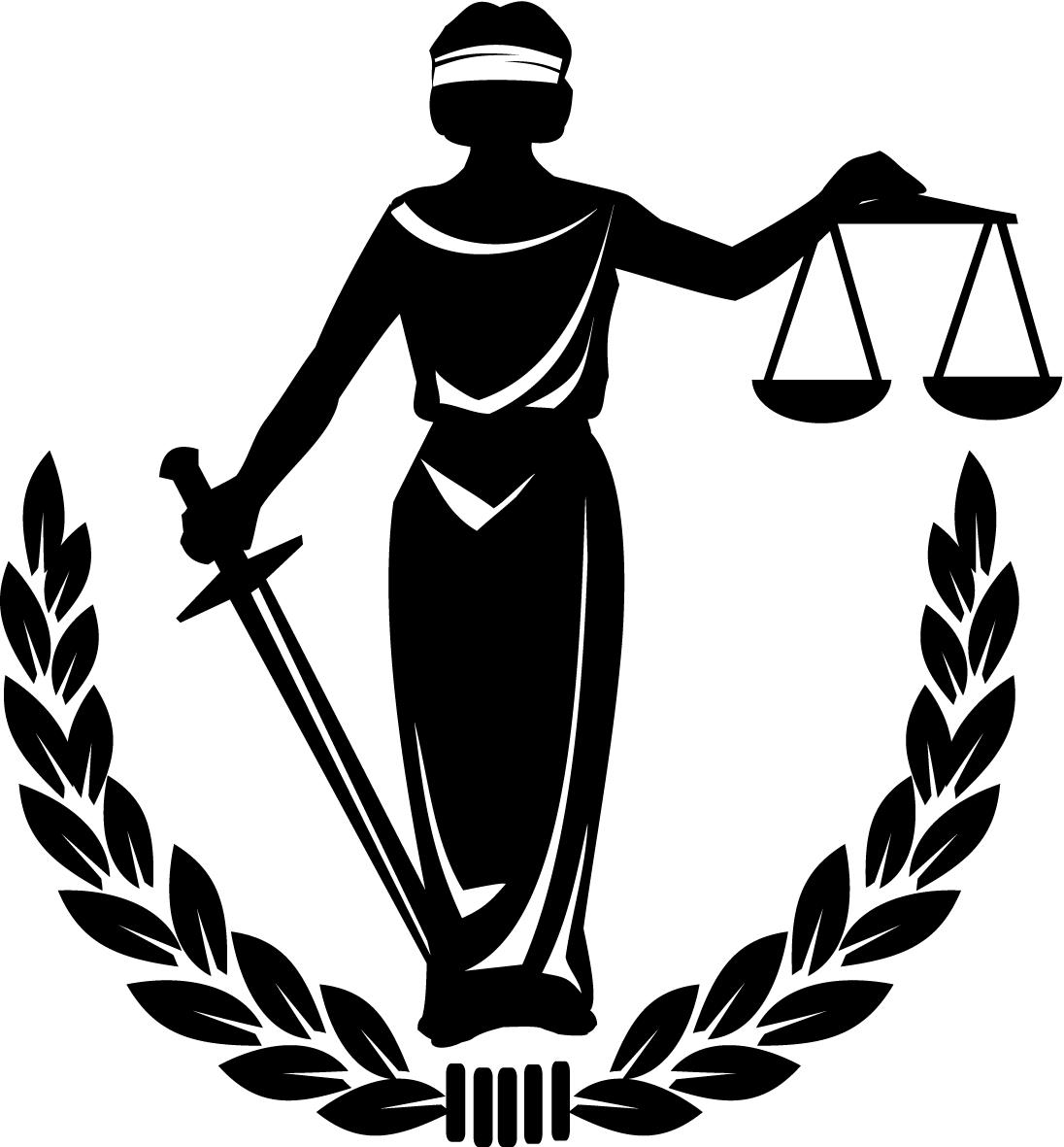  ΣΥΛΛΟΓΟΣ ΔΙΚΑΣΤΙΚΩΝ ΥΠΑΛΛΗΛΩΝ ΚΑΙ  ΕΠΙΜΕΛΗΤΩΝ Ν. ΚΥΚΛΑΔΩΝΑΝΑΚΟΙΝΩΣΗ                     Ενημερώνουμε τα μέλη του Συλλόγου μας ότι έχει ήδη ξεκινήσει η λειτουργίας της ιστοσελίδας του Συλλόγου μας.                 Πρόσβαση στην ιστοσελίδα μας έχετε με το διακριτικός «sdyek.gr”, πληκτρολογώντας το σε όποια μηχανή αναζήτησης   χρησιμοποιείτε (π.χ. google, msn, κ.α.).                 Πρόσβαση έχουν οι πάντες, οι οποίοι έχουν και την δυνατότητα να στείλουν (μέσω του τομέα «Επικοινωνία»), άρθρα, ανακοινώσεις, παρατηρήσεις, ή ο,τιδήποτε θεωρείτε χρήσιμο. Σας δίνεται επίσης η δυνατότητα να στέλνετε σχόλια ή να απαντάτε σε σχόλια σε οποιοδήποτε άρθρο ή ανακοίνωση.                 Αποκλειστική πρόσβαση έχουν τα μέλη του Συλλόγου μας στον τομέα; «Υπηρεσιακά». Αυτός ο τομέας δεν είναι φανερός στην ιστοσελίδα και έχετε πρόσβαση μόνο με κωδικούς, ώστε να βλέπουν τις αναρτήσεις μόνο τα μέλη του Συλλόγου. Σε αυτό τον τομέα στέλνετε μόνο ανακοινώσεις, άρθρα και ο,τιδήποτε άλλο, αφορά αποκλειστικά τους δικαστικούς υπαλλήλους του Συλλόγου μας. Για να μπείτε σε αυτό τον τομέα, από την αρχική σελίδα, πληκτρολογείτε όνομα χρήστη και κωδικό. Για κάθε Υπηρεσία της περιφέρειας του Ν. Κυκλάδων υπάρχει ξεχωριστό όνομα χρήστη και κωδικός. Παρακαλούμε να μη διαρεύσουν τα παραπάνω σε τρίτους, αλλά να μείνουν αποκλειστικά σε χρήση των μελών, για λόγους ασφαλείας.               Σας αποστέλλεται συνημμένα κατάσταση με όλους τους κωδικούς. Παρακαλούμε η επικοινωνία μας να είναι πάντα ενυπόγραφη, επειδή δεν θα δημοσιεύεται τίποτε χωρίς ονοματεπώνυμο.               Θέλουμε να σας παρακαλέσουμε για την συχνή χρήση της ιστοσελίδας μας, γιατί μόνο έτσι μπορούμε να ξεπεράσουμε τις δυσκολίες σε επικοινωνία που έχει ο Ν.Κυκλάδων λόγω των κακών θαλασσίων συγκοινωνιών.                                        Για το ΔΣ του ΣΔΥΕνΚ          Ο Πρόεδρος                                            Η Γραμματέας          Δημήτριος Καράβολας                                   Έλενα Φραγκίδου